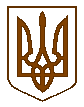 УКРАЇНАБілокриницька   сільська   радаРівненського   району    Рівненської    областіВ И К О Н А В Ч И Й       К О М І Т Е Т     РІШЕННЯвід  19  жовтня  2017 року                                                                                № 200                                                                      Про присвоєння поштовоїадреси на земельну ділянку	Повторно розглянувши  заяву  гр. Логин Ігора Васильовича про присвоєння  поштової адреси на земельну ділянку в с. Біла Криниця, Рівненського району Рівненської області, керуючись п.п. 10 п.б ст. 30 Закону України «Про місцеве самоврядування в Україні», виконавчий комітет Білокриницької сільської радиВ И Р І Ш И В :Присвоїти поштову адресу на земельну ділянку з кадастровим номером 5624680700:02:006:0195 гр. Логин І.В.: с. Біла Криниця,                            вул. Свободи, 16.  Т.в.о. секретаря ради 		                                                      О. Казмірчук